УДК 625.823.2:006.354                                             Группа Ж18ГОСУДАРСТВЕННЫЙ СТАНДАРТ СОЮЗА ССРКАМНИБЕТОННЫЕ И ЖЕЛЕЗОБЕТОННЫЕ БОРТОВЫЕТехнические условия                 ГОСТ 6665-91Concrete and reinforced concrete curbs. Specifications ОКП 57 4612; 58 4621Дата введения 01.01.92Настоящий стандарт распространяется на бетонные и железобетонные бортовые камни (далее — камни), изготовляемые из мелкозернистого (песчаного) и тяжелого бетонов по ГОСТ 26633 в климатическом исполнении УХЛ по ГОСТ 15150, предназначенные для отделения проезжей части улиц и дорог от тротуаров, газонов, площадок и т. п.1. ТЕХНИЧЕСКИЕ ТРЕБОВАНИЯ1.1. Камни следует изготовлять в соответствии с требованиями настоящего стандарта и технологической документации, утвержденной в установленном порядке. 1.2. Основные параметры и размеры 1.2.1. Камни делят на типы: БР — прямые рядовые; БУ — прямые с уширением; БУП — прямые с прерывистым уширением; БЛ — прямые с лотком; БВ — въездные; БК — криволинейные.1.2.2. Марки, форма и класс бетона по прочности на сжатие камней должны соответствовать указанным в табл. 1, а размеры и показатели материалоемкости камней — приложению 1.Допускается по согласованию с институтом «Мосинжпроект» Главмосархитектуры Мосгорисполкома и потребителем другие формы и размеры камней, а также изменения армирования камней без увеличения расхода арматурной стали.1.2.3. Верхние, нижние и вертикальные грани камней должны быть взаимно перпендикулярны.Марки и форма камнейТаблица 1Допускается изготовление камней с технологическим уклоном нелицевых вертикальных граней до 5 %, закруглением лицевых граней радиусом до 5 мм и нелицевых — до 15 мм или фасками шириной до 10 мм.1.2.4. Армирование камней приведено в приложении 2, при технико-экономическом обосновании допускается вариант армирования, приведенный в приложении 3.1.2.5. Камни длиной 1,0 м из мелкозернистого бетона следует изготовлять по технологии вибропрессования или другой технологии, обеспечивающей физико-механические характеристики по настоящему стандарту.Камни длиной 3,0 и 6,0 м следует изготовлять из тяжелого бетона, армированными.Примечание. Камни длиной 1,0 м из тяжелого бетона допускается изготавливать до 01.01.96. 1.2.6. Камни обозначают марками в соответствии с ГОСТ 23009.Марка камня состоит из буквенно-цифровых групп, разделенных тире.Первая группа содержит обозначение типа камня, длину, высоту и ширину камня в сантиметрах, радиус кривизны в метрах для криволинейных камней; вторая — класс напрягаемой арматуры.Пример условного обозначения камня типа БР длиной 1000 мм, высотой 300 мм и шириной 180 мм:БР 100.30.18То же, типа БК длиной 1000 мм, высотой 300 мм и шириной 180 мм с радиусом кривизны 8 м:БК 100.30.18.8То же, типа БР длиной 6000 мм, высотой 300 мм и шириной 180 мм с напрягаемой арматурой класса А-IV:БР600.30.18-АIV1.3. Характеристики1.3.1. Камни должны быть прочными и трещиностойкими. Армированные камни при испытании на прочность и трещиностойкость нагружением должны выдерживать контрольные нагрузки, приведенные в табл. 2.1.3.2. Бетон камней марки БР 100.20.8 должен соответствовать классу бетона по прочности на сжатие не менее чем В22,5, а бетон остальных марок камней — не менее чем В30.Класс бетона по прочности на растяжение при изгибе принимают не менее чем Вtb 3,2 для камней марки БР 100.20.8 и не менее чем Вtb 4,0 — для остальных марок.Таблица 21.3.3. Значение нормируемой отпускной прочности мелкозернистого бетона должно составлять 90 % от класса бетона по прочности на сжатие и класса бетона по прочности на растяжение при изгибе в любое время года.Значение нормируемой отпускной прочности тяжелого бетона должно составлять 90 % от класса бетона по прочности на сжатие и класса бетона по прочности на растяжение при изгибе в холодный период года и 70 % — в теплый период года.Примечание. Периоды года принимают, начиная и кончая месяцами, характеризующимися среднемесячной температурой наружного воздуха в соответствии со СНиП 2.01.01 и ГОСТ 13015.0.Передачу усилий обжатия на бетон (отпуск натяжения арматуры) следует производить после достижения бетоном нормируемой передаточной прочности.Фактическая прочность бетона должна соответствовать требуемой по ГОСТ 18105 в зависимости от нормируемой прочности и показателей фактической однородности прочности бетона.1.3.4. Марку бетона по морозостойкости принимают по проекту строительства, но не ниже указанной в табл. 3, в зависимости от расчетной температуры наружного воздуха наиболее холодной пятидневки района строительства и указывают в заказе на изготовление камней.1.3.5. Водопоглощение бетона камней не должно превышать по массе, %:6 — для камней из мелкозернистого бетона;5 — для камней из тяжелого бетонаТаблица 31.3.6. Подбор состава бетона производят в соответствии с требованиями ГОСТ 27006 и рекомендаций, пособий и методик научно-исследовательских институтов, утвержденных в установленном порядке.Водоцементное отношение (В/Ц) должно быть не более 0,40. 1.3.7. Бетонные смеси приготавливают по ГОСТ 7473 с применением воздухововлекающих добавок.Бетонные смеси для тяжелого бетона с маркой по удобоукладываемости П2 или П3 с подвижностью не более 12 см следует приготавливать с обязательным применением пластифицирующих добавок.1.3.8. Объем вовлеченного воздуха в бетонных смесях с применением воздухововлекающих добавок должен быть от 4 до 5 %.1.3.9. Для приготовления бетонной смеси следует применять бездобавочный портландцемент, портландцемент с минеральными добавками до 5 % или портландцемент для бетонов дорожных и аэродромных покрытий марки не ниже 400, содержащий в цементном клинкере не более 5 % МgO (оксида магния) и не более 8 % С3А (трехкальциевого алюмината), соответствующие ГОСТ 10178.1.3.10. В качестве заполнителей для бетона следует применять: природные обогащенные и фракционированные, а также дробленные обогащенные пески по ГОСТ 8736, удовлетворяющие требованиям ГОСТ 26633;щебень из естественного камня, гравия и доменного шлака по ГОСТ 8267, ГОСТ 10260, ГОСТ 3344, удовлетворяющие требованиям ГОСТ 26633.Для оптимального состава мелкозернистого бетона применяют пески с модулем крупности не менее 2,2, а для тяжелого бетона  не менее 2,0. Наибольший размер зерен крупного заполнителя 20 мм.1.3.11. С целью экономии цемента для бетонов следует применять и другие материалы — золы-унос, шлаки и золошлаковые смеси ТЭС по ГОСТ 25592 и ГОСТ 25818, удовлетворяющие требованиям ГОСТ 26633.1.3.12. Марка щебня по прочности на сжатие должна быть не ниже 1000.1.3.13. Марка щебня по морозостойкости должна быть не ниже F200 и обеспечивать получение бетона проектной марки по морозостойкости.1.3.14. Добавки, применяемые для приготовления бетонной смеси, должны отвечать требованиям ГОСТ 24211, ГОСТ 26633 и обеспечивать получение бетона, удовлетворяющего требованиям по морозостойкости.Виды и объем (массу) вводимых добавок определяют опытным путем в зависимости от вида и качества материалов, используемых для приготовления бетонной смеси, режимов пропаривания (твердения) бетона.Рекомендуемые виды и объем (массу) добавок, применяемых для приготовления бетонных смесей, приведены в приложении 4.1.3.15. В качестве ускорителя твердения для бетонных смесей неармированных камней из мелкозернистого бетона следует применять кальций хлористый по ГОСТ 450 или нитрит-нитрат-хлорид кальция по ТУ 6—03—7—04 в объеме до 3 % от массы цемента.1.3.16. Вода для приготовления бетона — по ГОСТ 23732. 1.3.17. При тепловлажностной обработке бетона следует соблюдать мягкие режимы твердения (температура не выше 70°С) с предельной скоростью подъема и снижения температуры обработки не более 25°С/ч.1.3.18. Для армирования камней следует применять арматурную сталь:в качестве напрягаемой арматуры — стержневую горячекатаную периодического профиля сталь классов А-IV и А-V по ГОСТ 5781;в качестве напрягаемой арматуры допускается применять стержневую термомеханически и термически упрочненную периодического профиля сталь классов Ат-IV и Ат-V по ГОСТ 10884;в качестве ненапрягаемой арматуры — стержневую горячекатаную сталь классов А-III и А-I по ГОСТ 5781 и арматурную обыкновенную проволоку периодического профиля класса Вр-I по ГОСТ 6727; для монтажных петель следует применять стержневую горячекатаную гладкую арматуру из стали класса А-I марок ВСт3сп2 и ВСт3пс2 диаметром 6—12 мм по ГОСТ 5781.1.3.19. При расчетной зимней температуре ниже минус 40 °С для монтажных петель запрещается применение стали марки ВСт3пс2 по ГОСТ 5781.1.3.20. Значения напряжений в напрягаемой арматуре, контролируемое по окончании натяжения на упоры, должны быть:695,8 МПа (7100 кгс/см2) — для арматуры класса A-V; 499,8 МПа (5100 кгс/см2) 	» 	» 	»       A-IV. Отклонения значений напряжений не должны превышать при натяжении арматуры:±88,2 МПа (±900 кгс/см2) — электротермическим способом; —5, +10 % — механическим способом. 1.3.21. Сварные арматурные изделия должны соответствовать ГОСТ 10922 и ГОСТ 23279.1.3.22. Типы, конструкция и размеры сварных соединений арматуры — по ГОСТ 14098. 1.3.23. Значения действительных отклонений геометрических параметров камней не должны превышать предельных, указанных в табл. 4.Таблица 4мм1.3.24. Для армированных камней отклонение от толщины защитного слоя бетона не должно превышать ±5 мм.1.3.25. Отклонение профиля лицевой поверхности криволинейных камней от номинальной кривизны не должно превышать 5 мм.1.3.26. Категория лицевой бетонной поверхности — А6, для нелицевых поверхностей — А7 по ГОСТ 13015.0.1.3.27. Трещины на поверхности камней не допускаются, за исключением поверхностных шириной не более 0,1 мм и длиной до 50 мм, в количестве не более 5 шт. на 1 м2 поверхности армированных камней из тяжелого бетона. 1.4. МаркировкаМаркировка должна быть нанесена несмываемой краской на торцевую грань не менее чем 10 % камней от партии в соответствии с ГОСТ 13015.2.В марке камней длиной 3,0 и 6,0 м следует дополнительно указывать их массу.2. ПРИЕМКА2.1. Камни принимают партиями по ГОСТ 13015.1 и настоящему стандарту. 2.2. Камни принимают:по результатам периодических испытаний — по показателям прочности, трещиностойкости, морозостойкости, водопоглощению;по результатам приемосдаточных испытаний — по показателям прочности (классу бетона по прочности на сжатие, передаточной и отпускной прочности), соответствия арматурных изделий, настоящему стандарту, прочности сварных соединений, точности геометрических параметров, толщины защитного слоя бетона до арматуры, ширины раскрытия трещин, категории бетонной поверхности, марки по удобоукладываемости бетонной смеси, объему вовлеченного воздуха бетонных смесей с воздухововлекающими добавками.2.3. Периодические испытания нагружением предварительно напряженных камней для контроля их прочности и трещиностойкости, а также определения прочности бетона на растяжение при изгибе проводят перед началом массового изготовления камней и в дальнейшем — при внесении в них конструктивных изменений, изменении технологии изготовления и качества материалов в соответствии с требованиями ГОСТ 13015.1.В процессе серийного производства камней испытания на трещиностойкость нагружением, а также на прочность на растяжение при изгибе проводят не реже одного раза в 6 мес.2.4. Бетон камней на морозостойкость и водопоглощение испытывают при освоении производства, изменении номинального состава бетона, технологии, вида и качества материалов, но не реже одного раза в 6 мес.2.5. Удобоукладываемость бетонной смеси проверяют не реже одного раза в смену.2.6. Объем вовлеченного воздуха в бетонных смесях с воздухововлекающими добавками проверяют не реже одного раза в смену.2.7. Камни по показателям точности геометрических параметров, толщине защитного слоя бетона до арматуры, расположению арматуры, наличию монтажных петель, категории бетонной поверхности и ширине раскрытия технологических трещин следует принимать по результатам выборочного контроля в соответствии с табл. 5 для камней из тяжелого бетона и в соответствии с табл. 6 — для камней из мелкозернистого бетона, изготовленных по способу вибропрессования.Таблица 5 шт.Таблица 6 шт.Партия камней, не принятая по результатам выборочного контроля, должна приниматься поштучно. При этом приемка камней должна производиться по показателям, по которым партия не была принята.Возможность использования камней, не соответствующих по показателям прочности и морозостойкости, устанавливает проектная организация.2.8. Контроль прочности бетона камней проводят по ГОСТ 18105.2.9. Потребитель имеет право проводить контрольную проверку соответствия камней, указанных в заказе, требованиям настоящего стандарта.2.10. Документ о качестве — по ГОСТ 13015.3. В документ о качестве необходимо вносить марку бетона по морозостойкости и показатели водопоглощения бетона.По требованию потребителя в документ о качестве вносят результаты контрольных испытаний камней на прочность и трещиностойкость по ГОСТ 8829.3. МЕТОДЫ КОНТРОЛЯ3.1. Испытание камней нагружением для контроля их прочности и трещиностойкости проводят по ГОСТ 8829.Схема и положение камня при испытании приведены на черт. 1 и в табл. 7.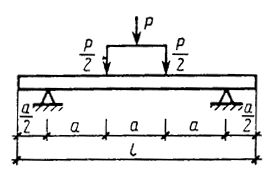 Р — контрольная нагрузка. Черт. 1Таблица 7Максимальная ширина раскрытия трещин при испытании на прочность и трещиностойкость не должна превышать 0,2 мм.Испытание камней нагружением проводят после достижения камнями прочности на сжатие в 28-дневном возрасте.3.2. Прочность бетона на сжатие и растяжение при изгибе следует определять по ГОСТ 10180 или ГОСТ 17624, или ГОСТ 22690.При изготовлении камней по способу — вибропрессования, приводящему к изменению состава бетона, принимают поправочный коэффициент к прочности бетона контрольных образцов, устанавливаемый экспериментально в соответствии с требованиями ГОСТ 10180. При этом поправочный коэффициент следует принимать не менее 1.3.3. Морозостойкость бетона определяют по ГОСТ 10060 или ГОСТ 26134 при насыщении образцов бетона камней перед испытанием 5%-ным водным раствором хлорида натрия. При этом допускается снижение прочности на сжатие бетона образцов не более чем на 5 % и потеря их массы не более чем на 3%. 3.4. Водопоглощение бетона камней определяют по ГОСТ 12730.3. 3.5. Удобоукладываемость бетонной смеси определяют по ГОСТ 10181.0 и ГОСТ 10181.1.3.6. Объем вовлеченного воздуха в бетонной смеси с воздухововлекающими добавками контролируют по ГОСТ 10181.0 и ГОСТ 10181.3. 3.7. Контроль сварных арматурных изделий следует проводить по ГОСТ 10922 и ГОСТ 23858. 3.8. Силу натяжения арматуры, контролируемую по окончании натяжения, измеряют по ГОСТ 22362. 3.9. Размеры и положение арматурных изделий в камне, толщину защитного слоя бетона до арматуры следует определять по ГОСТ 17625 или ГОСТ 22904.При отсутствии необходимых приборов допускается определение указанных параметров вырубкой борозд и обнажением арматуры камня с последующей заделкой борозд и мест обнажений арматуры мелкозернистым бетоном или бетоном, из которого изготовлен камень.3.10. Размеры, отклонения от прямолинейности и перпендикулярности камней, ширину раскрытия технологических трещин, размеры раковин, наплывов и околов бетона следует проверять методами, установленными ГОСТ 26433.0 и ГОСТ 26433.1. Длину криволинейных камней измеряют по верхнему краю выпуклой стороны, а отклонение профиля лицевой поверхности от номинальной кривизны проверяют шаблоном.4. ТРАНСПОРТИРОВАНИЕ И ХРАНЕНИЕ4.1. Камни перевозят транспортом любого вида в соответствии с требованиями ГОСТ 9238 и «Техническими условиями погрузки и крепления грузов».Камни в открытых вагонах и на грузовых автомобилях следует перевозить в пакетах контейнерах по ГОСТ 20259 или на поддонах по ГОСТ 18343 с перевязкой их стальной лентой по ГОСТ 3560 или проволокой по ГОСТ 3282, обеспечивающих жесткую фиксацию и сохранность камней.4.2. Запрещается погрузка камней навалом и разгрузка их сбрасыванием.4.3. Камни следует хранить на складе готовой продукции рассортированными по маркам в штабелях или пакетах высотой до 2 м.4.4. Камни в штабелях должны быть уложены на деревянные прокладки толщиной не менее 30 мм по ТУ 400—1—225 или прокладки из других материалов, обеспечивающих сохранность. камней, расположенные по вертикали одна под другой на расстоянии 0,2 длины камня от торца. Нижний ряд камней следует укладывать на поперечные прокладки шириной не менее 80 мм.ПРИЛОЖЕНИЕ 1 ОбязательноеРАЗМЕРЫ И ПОКАЗАТЕЛИ МАТЕРИАЛОЕМКОСТИ КАМНЕЙ1. Размеры камней приведены:типа  БР100 	на черт. 	 2 » 	БР300 		» 	» 	 3 » 	БР600 		» 	» 	 4 марки БР100.20.8 		» 	» 	 5 типа БУ300 		» 	» 	 6» 	БУП300 		» 	» 	 7 марки БУП600.30.32-АIV » 	» 	 8 типа БЛ300 		» 	» 	 9» 	БВ100 		» 	» 	 10 » 	БК100 		» 	» 	 11 Примечания:1. На нелицевой вертикальной поверхности камней допускается делать выемку кессонного типа глубиной не более 50 мм, при этом толщина камня должна быть не менее 80 мм.2. Допускается по заказу потребителя камни марки БР100.20.8 изготовлять длиной 0,6 и 0,8 м.3. При технико-экономическом обосновании допускается изготовление камней типов БР100 и БВ100 лицевой поверхностью вниз с установкой монтажных петель в соответствии с приложением 3.4. Допускается изготовление камней типов БР300 и БР600 с торцевыми гранями, имеющими вертикальные гребни с одной стороны и пазы — с противоположной стороны.5. Допускается изготовление камней типов БВ100 и БК100 с закруглениями лицевой части радиусом до 30 мм.6. По согласованию потребителя с разработчиком настоящего стандарта допускается изготовление камней типов БР100, БР300 и БК100 с прерывистым уширением. 7. Показатели материалоемкости приведены в табл. 8.Камни типа БР100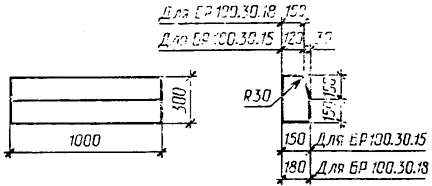 Черт. 2 Камни типа БР300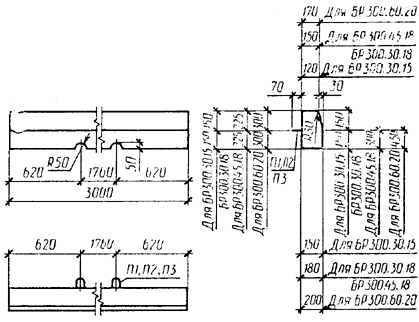 Черт. 3Камни типа БР600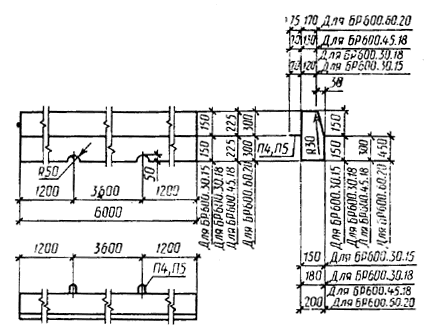 Черт. 4 Камни марки БР100.20.8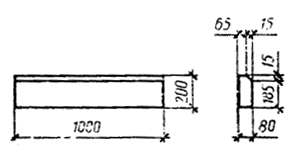 Черт. 5Камни типа БУ300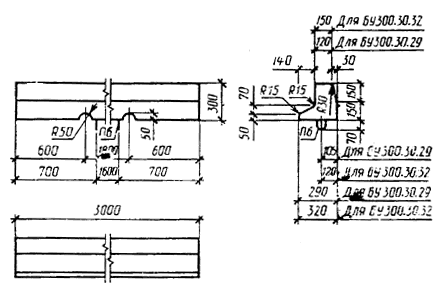 Черт. 6 Камни типа БУП300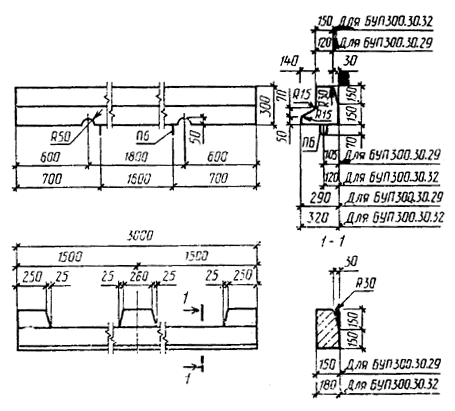 Черт.7Камни марки БУП600.30.32-AIV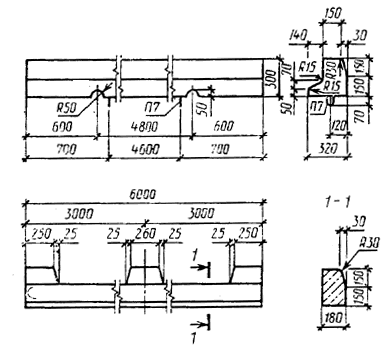 Черт. 8 Камни типа БЛ300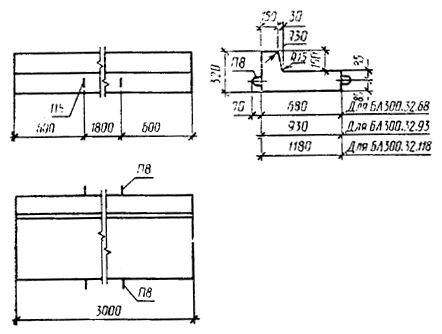 Черт. 9Камни типа БВ100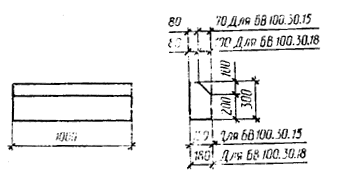 Черт. 10Примечание. Допускается изготовление камней с закруглениями лицевой части радиусом 30 мм.Камни типа БК100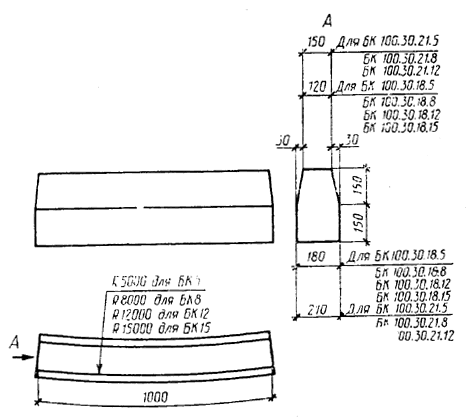 Черт. 11Примечание. Допускается изготовление камней с закруглениями лицевой части радиусом 30 мм.Показатели материалоемкостиТаблица 8ПРИЛОЖЕНИЕ 2 ОбязательноеАрмирование камней1. Армирование камней длиной 3 м приведено на черт. 12, 14, 15, 17, a камней длиной 6 м — на черт. 13 и 16; детали армирования — на черт. 18.2. Арматурные изделия приведены на черт. 19—24 и в табл. 9.3. Спецификация арматурных изделий, расход стали на один камень и на одно арматурное изделие приведены в табл. 10 и 12.Армирование камней марок БР300.30.15, ВР300.30.18, БР300.45.18 и БР300.60.20БР300.30.15 И БР300.30.18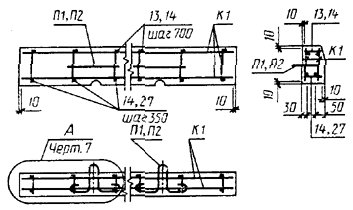 БР300.45.18 И БР300.60.20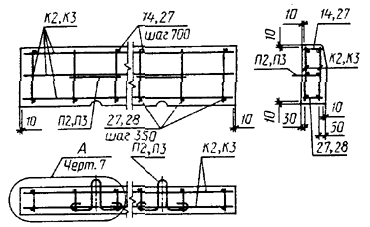 Черт. 12Армирование камней марок БР600.30.15-АIV, БР600.30.18-АIV, БP600.45.18-AIV, БР600.60.20-AIV, БP600.45.18-AV и БP600.60.20-AV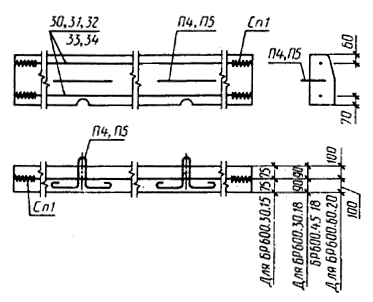 Черт. 13Примечание. Допускается не устанавливать спирали Сп1 при гарантированном отсутствии трещин в бетоне на торцах плит.Армирование камней марок БУ300.30.29 и БУЗ300.30.32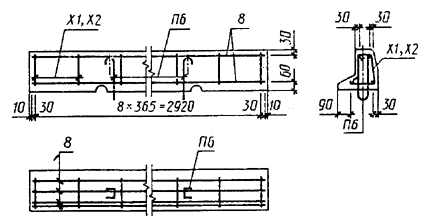 Черт. 14Армирование камней марок БУП300.30.29 и БУП300.30.32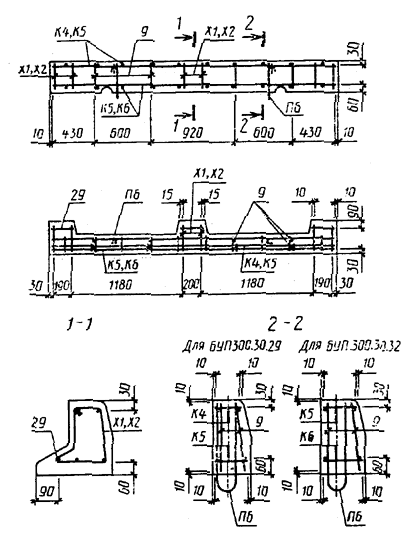 Черт. 15Армирование камней марки БУП600.30.32-АIV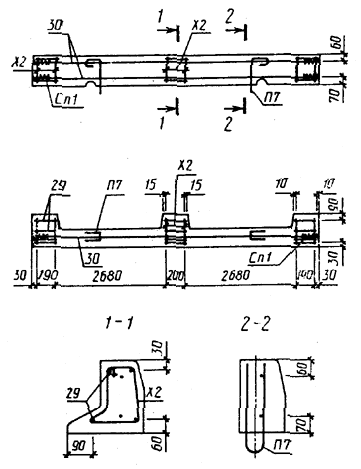 Черт. 16Примечание. Допускается не устанавливать спирали Сп1 при гарантированном отсутствии трещин в бетоне на торцах камней.Армирование камней марок БЛ300.32.68, БЛ300.32.93 и БЛ300.32.118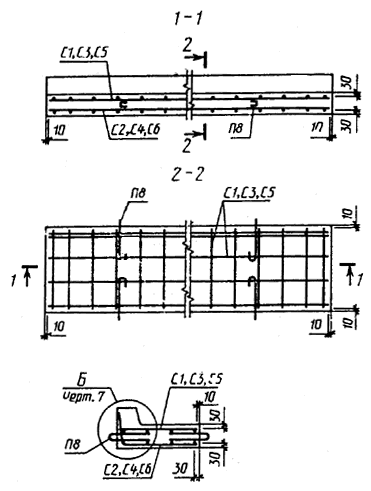 Черт. 17Детали армирования камней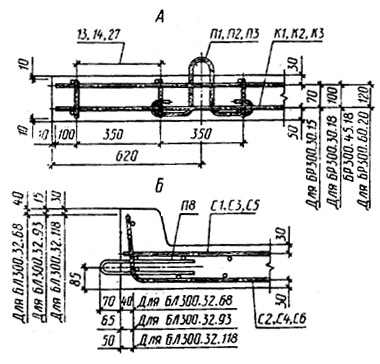 Черт. 18Арматурные сетки С1 и С2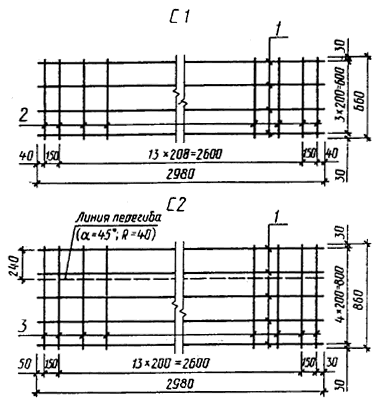 Черт. 19Примечание к черт. 19—21. Допускается изменение шага поперечных стержней при условии обеспечения эквивалента прочности сечения.Арматурные сетки С3 и С4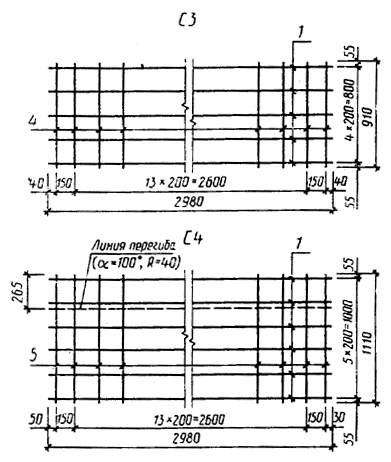 Черт. 20Арматурные сетки С5 и С6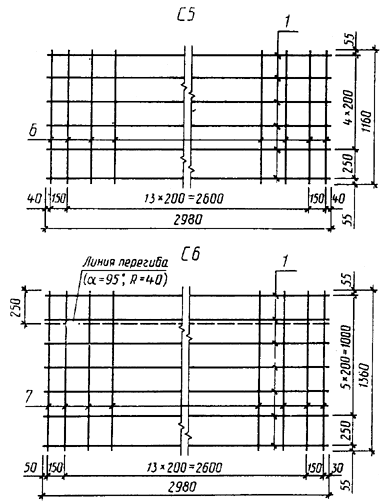 Черт. 21Арматурные каркасы К1, К2 и К3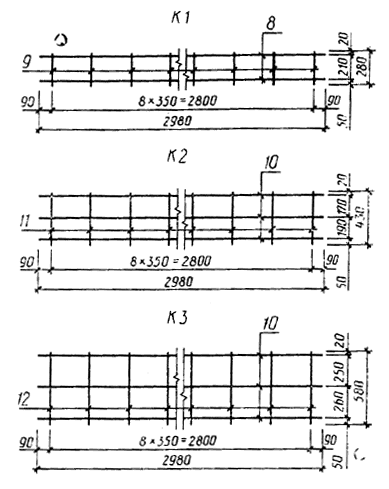 Черт. 22Арматурные каркасы К4, К5 и К6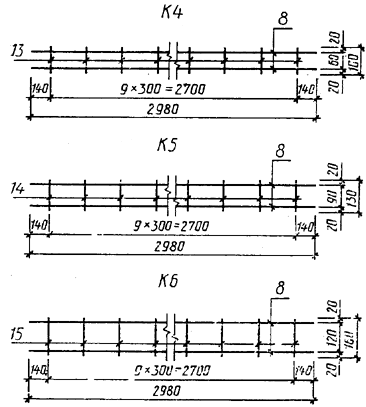 Черт: 23Монтажные петли П1 — П8, хомуты X1, Х2 и спираль Сп1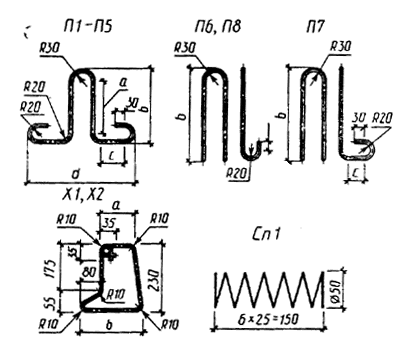 Черт. 24Таблица 9 мм Таблица 10Спецификации арматурных изделий на один каменьТаблица 11Расход стали на одно арматурное изделиеТаблица 12Расход стали на один камень, кгпродолжение таблицы 12Примечание. Допускается замена в камнях марок БР300.30.15, БР300.30.18, БУ300.30.29, БУ300.30.32, БУП300.30.29, БУП300.30.32 стержневой горячекатаной арматуры периодического профиля класса А-III диаметром 6 мм на арматурную проволоку периодического профиля Вр-I площадью рабочего сечения, эквивалентной по прочности классу А-III.ПРИЛОЖЕНИЕ 3 РекомендуемоеВАРИАНТ АРМИРОВАНИЯ КАМНЕЙ1. Установка монтажных петель камней типов БР100 и БВ100 приведена на черт. 25.2. Армирование камней длиной 3,0 м приведено на черт. 26 и 27; детали армирования приведены на черт. 28 — 32 и в табл. 13.3. Спецификация арматурных изделий на один камень приведена в табл. 14.Расход стали на одно арматурное изделие и на один камень приведен в табл. 15 и 16.Установка монтажных петель камней типов БР100 и БВ100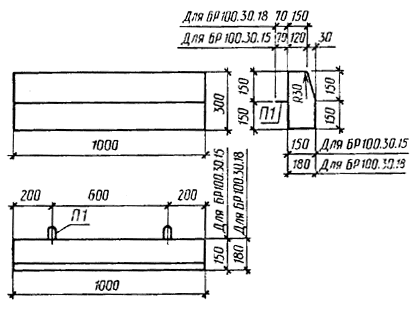 Черт. 25Армирование камней марок БР300.30.15, БР300.30.18, БР300.45.18 и БР300.60.20БР300.30.15 и БР300.30.18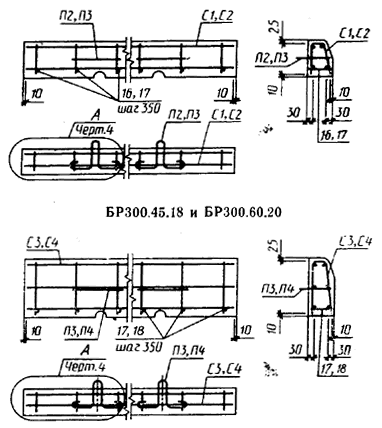 Черт. 26Армирование камней марок ВУ300.30.29 и БУ300.30.32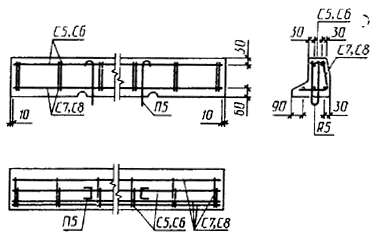 Черт. 27Деталь армирования камней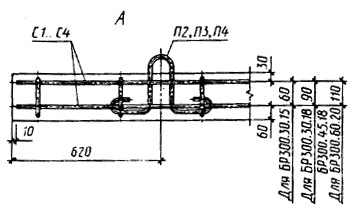 Нижние стержни сеток и поз. 16 — 18 условно не показаны.Черт. 28 Арматурные сетки С1 и С2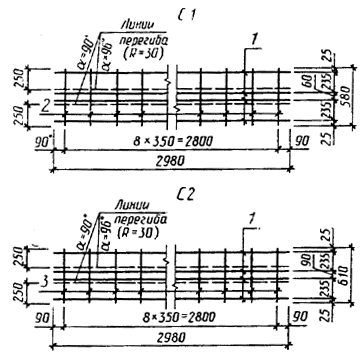 Черт. 29Арматурные сетки С3 и С4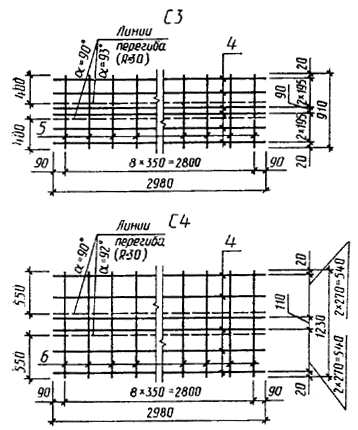 Черт. 30Арматурные сетки С5 — С8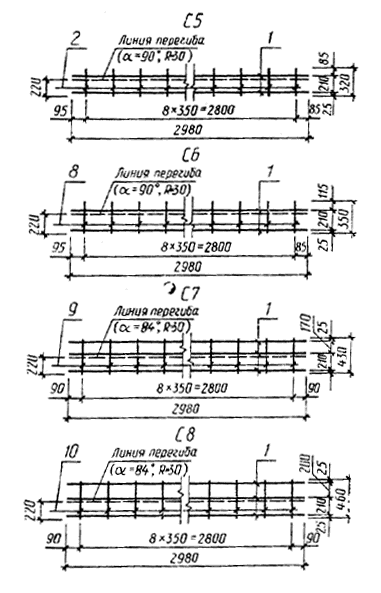 Черт. 31Монтажные петли П1 — П5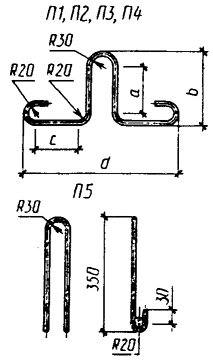 Черт. 32 Таблица 13ммТаблица 14Спецификация арматурных изделий на один каменьТаблица 16 Расход стали на один каменьПРИЛОЖЕНИЕ 4 РекомендуемоеВИДЫ И ОБЪЕМ ДОБАВОК, ПРИМЕНЯЕМЫХ ДЛЯ ПРИГОТОВЛЕНИЯ БЕТОННЫХ СМЕСЕЙПластифицирующие (лигносульфонаты технические ЛСТ по ТУ 13—0281036—05 и лигносульфонаты модифицированные ЛСТИ — по ОСТ 13—287 и др.) в объеме- до 0,2 и 0,25—0,3 % соответственно от массы цемента в пересчете на сухое вещество; мелассная упаренная последрожжевая барда УПБ по ОСТ 18—126 в объеме 0,2—0,4 % от массы цемента в пересчете на сухое вещество.Воздухововлекающие (смола нейтрализованная воздухововлекающая (СНВ) по ТУ 81—05—75 и др.) в объеме 0,01—0,02 % от массы цемента в пересчете на сухое вещество.Пластифицирующие-воздухововлекающие (мылонафт и асидол по ГОСТ 13302 в объеме не менее 0,02 % от массы цемента, кремнийорганические жидкости ГКЖ-10 и ГКЖ-11 по ТУ 6—02—696 и др.) в объеме до 0,2 % от массы цемента в пересчете на сухое вещество.Газообразующие (гидрофобизирующая жидкость 136—41 (б.ГКЖ-94) по ГОСТ 10834 и др.) в объеме 0,1 % от массы цемента.Разжижитель (С—3—по ТУ 6—36—0204229—625) в объеме 0,3—0,7 % от массы цемента в пересчете на сухое вещество.ИНФОРМАЦИОННЫЕ ДАННЫЕ1. РАЗРАБОТАН Мосстройкомитетом и Главмосархитектурой при МосгорисполкомеМинистерством жилищно-коммунального хозяйства РСФСР РАЗРАБОТЧИКИВ. Г. Майдель (руководитель темы), канд. техн. наук; Э. М. Гольдин, канд. техн. наук; Л. В. Городецкий, канд. техн. наук; Г. М. Хуторцов, канд. техн. наук; Г. И. Коротких; Н. К. Козеева; Л. П. Щепин; Р. М. Колтовская; И. Н. Нагорняк2. ВНЕСЕН Мосстройкомитетом при Мосгорисполкоме3. УТВЕРЖДЕН И ВВЕДЕН В ДЕЙСТВИЕ Постановлением Государственного строительного комитета СССР от 03.04.91 № 134. ВЗАМЕН ГОСТ 6665—825. ССЫЛОЧНЫЕ НОРМАТИВНО-ТЕХНИЧЕСКИЕ ДОКУМЕНТЫМаркиФормаКласс бетона по прочности на сжатие Справочная масса, Справочная масса, Назначение камнейБР 100.30.15БР 300.30.15 БР 600.30.15-А-IV0,10 0,32 0,64Для отделения проезжей части внутриквартальных проездов от тротуаров и газоновБР 100.30.18 БР 300.30.18 БР 600.30.18-А-IV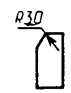 В30В300,12 0,38 0,77Для отделения проезжей части улиц и дорог от тротуаров, газонов, площадок-остановок общественного транспорта и обособленного полотна трамвайных путейБР 300.45.18 БР 600.45.18-А-IV (А-V)0,58 1,17Для отделения проезжей части дорог от тротуаров на съездах с насыпью высотой менее 2 м и разделительных полосБР 300.60.20 БР 600.60.20-А-IV (А-V)0,88 0,76Для отделения проезжей части дорог от тротуаров в тоннелях, рамповых частях тоннелей и на съездах с насыпью высотой более 2 мБР 100.20.8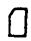 В22,5В22,50,04Для отделения пешеходных дорожек и тротуаров от газоновБУ300.30.29 БУП300.30.29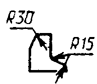 В30В300,40 0,34Для отделения проезжей части внутриквартальных проездов от тротуаров и газоновБУ300.30.32 БУП300.30.32 БУП600.30.32-А-IV0,47 0,41 0,79Для отделения проезжей части улиц, дорог от тротуаров и газоновБЛ300.32.68 БЛ300.32.93 БЛ300.32.118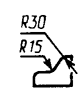 1,05 1,37 1,60Для отделения проезжей части улиц, дорог от тротуаров и газонов и устройства полос безопасностиБВ 100.30.15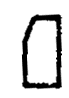 0,10Для отделения проезжей части внутриквартальных проездов при устройстве въездов на тротуары в сочетании с камнями марок БР100.30.15 и БР300.30.15БВ 100.30.18В30В300,12Для отделения проезжей части улиц и дорог при устройстве въездов на тротуары в сочетании с камнями марок БР100.300.18 и БР300.30. 18БК 100.30.18.5 БК100.30.18.8 БК100.30.18.12 БК 100.30.18.15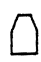 0,12Для отделения проезжей части внутриквартальных проездов от тротуаров и газонов на закруглениях в сочетании с камнями марок БР 100.30.15 и БР300.20.15БК100.30.21.5 БК100.30.21.8 БК 100.30.21.120,14Для отделения проезжей части улиц и дорог от тротуаров и газонов на закруглениях в сочетании с камнями марок БР 100.30.18 и БР 300.30.18Камень-аппарель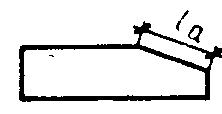 По проектуДля сопряжения покрытий велосипедных дорожек и тротуаров с интенсивным движением детских и инвалидных колясок и др. с покрытием проезжих частей улиц и дорог на пересеченияхПримечание. Длину аппарели (lа) при тротуарных покрытиях из сборных плит принимают кратной размеру плит, а другие размеры — в зависимости от марки камня.Примечание. Длину аппарели (lа) при тротуарных покрытиях из сборных плит принимают кратной размеру плит, а другие размеры — в зависимости от марки камня.Примечание. Длину аппарели (lа) при тротуарных покрытиях из сборных плит принимают кратной размеру плит, а другие размеры — в зависимости от марки камня.Примечание. Длину аппарели (lа) при тротуарных покрытиях из сборных плит принимают кратной размеру плит, а другие размеры — в зависимости от марки камня.Примечание. Длину аппарели (lа) при тротуарных покрытиях из сборных плит принимают кратной размеру плит, а другие размеры — в зависимости от марки камня.Примечание. Длину аппарели (lа) при тротуарных покрытиях из сборных плит принимают кратной размеру плит, а другие размеры — в зависимости от марки камня.Контрольная нагрузка, кН (тс)Контрольная нагрузка, кН (тс)Марка камняпо проверке прочностипо проверке трещиностойкостиБР300.30.1513,75 (1,40)7,55 (0,77)БР300.30.1813,44 (1,37)7,35 (0,75)БР300.45.185,96 (0,61)3,28 (0,33)БР300.60.205,38 (0,55)2,96 (0,30)БР600.30.15-А-IV5,43 (0,56)2,99 (0,31)БР600.30.18-А-IV6,73 (0,69)3,70 (0,38)БР600.45.18-А-IV9,37 (0,96)5,15 (0,53)БР600.45.18-А-V8,55 (0,87)4,70 (0,48)БР600.60.20-А-IV14,43 (1,47)7,93 (0,81)БР600.60.20-А-V14,53 (1,48)7,99 (0,82)БУ300.30.2913,28 (1,36)7,30 (0,75)БУ300.30.3212,86 (1,31)7,07 (0,72)БУП300.30.2913,61 (1,39)7,49 (0,76)БУП300.30.3213,22 (1,35)7,27 (0,74)БУП600.30.32-А-IV10,85 (1,11)5,97 (0,61)Расчетная температура наружного воздуха наиболее холодной пятидневки района строительства, СМарка бетона по морозостойкостиНиже — 45F300От — 15 до — 45 включ.F200    »     -5 до —15 включ.F150    »        0 до —5 включ.F100Наименование отклонения геометрического параметраНаименование геометрического параметраПред. откл.Отклонение от линейногоДлина камней:размера1000±63000±106000±10Высота:до 200±4св. 200 до 500±5»  500±6Ширина:по верхней кромке±4по основанию±6Отклонение от Длина камня:прямолинейности профиля10006верхней поверхности по всей300012длине600015Отклонение от перпендикулярности торцевых и смежных граней при высоте камня:до 5004св. 5005Объем Объем Браковочное числоБраковочное числоОбъем партиипервой выборкивторой выборкидля первой выборкидля двух выборокДо 903312От 91 до 1505512» 151 » 2808812» 281 » 500131334» 501 » 1200202045» 1201 » 3200323267Св. 3200505089Объем партииОбъем выборкиБраковочное числоДо 120052Св. 120083Марка камняПоложение камня при испытанииl, мма, ммБР300.30.15 БР300.30.18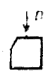 3000750БР300.45.18 БР300.60.20ÁÐ600.30.15-A-IV ÁÐ600.30.18-A-IV ÁÐ600.45.18-A-IV(A-V) ÁÐ600.60.20-A-IV(A-V)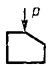 60001500БУ 300.30.29 БУП300.30.32БУП300.30.29 БУП300.30.32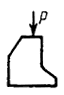 3000750БУП600.30.3260001500Расход материаловРасход материаловРасход материаловМарка камняБетон, м3Сталь, кгСталь, кгна каменьна 1 м3 бетонаБР100.30.150,043БР100.30.180,052БР300.30.150,1264,8538,49БР300.30.180,1534,9432,29БР300.45.180,2346,8629,32БР300.60.200,3518,0322,88БР600.30.15-А-IV0,2538,8635,02БР600.30.18-A-IV0,3078,8628,86БP600.45.18-A-IV0,46912,1225,84БP600.45.18-A-V0,498,8618,89БP600.60.20-A-IV0,70416,6823,69БP600.60.20-A-V0,70412,8218,21БР100.20.80,016БУ300.30.290,1615,0531,37БУ300.30.320,1885,1427,34БУП300.30.290,1365,6241,32БУП300.30.320,1635,8235,71БУП600.30.32-А-IV0,31610,7634,05БЛ300.32.680,42115,7637,43БЛ300.32.930,54819,7736,08БЛ300.32.1180,67623,7835,18БВ100.30.150,042БВ100.30.180,049бк100.30.18.50,049БК100.30.18.80,049БК100.30.18.120,049БК100.30.18.150,049бк100.30.21.50,058БК100.30.21.80,058БК100.30.21.12 0,058——Марка изделияаbсdП1120190125430П2150220125430П3170240125430П4130200145470П5170245150490П6350П735075П8370X180190Х2110220Марка камняСеткаСеткаКаркасКаркасХомутХомутСпиральСпиральОтдельные стержниОтдельные стержниПетляПетляМаркаКол., шт.МаркаКол., шт.МаркаКол., шт.МаркаКол., шт.Поз.Кол., шт.МаркаКол., шт.БР300.30.15K113 14П1БР300.30.182145П2БР300.45.18K2279БР300.60.20К327 28П3ÁÐ600.30.15-A-IV ÁÐ600.30.l8.-A-IV—30ÁÐ600.45.18-A-IV——31П4ÁÐ600.45.18-A-VСп143322ÁÐ600.60.20-A-IV——32П5ÁÐ600.60.20-A-V34БУ300.30.29XI984БУ300.30.32——Х29БУП300.30.29К4 К51XI——98П6БУП300.30.32К5 К6Х26293БУП600.30.32-А-IVСп1429 30122П7БЛ300.32.68С1 С2БЛ300.32.93С3 С41——————П84БЛ300.32.118С5 С6Выборка сталиВыборка сталиВыборка сталиМарка изделияПозДиаметр, ммДлина, ммКол., шт.Общая длина, мДиаметр, ммМасса поз., кгМасса изделия, кгС11 25Вр-I 8A-III2980 66041611,92 10,565Вр-I 8A-III1,724,175,89С2135Вр-I 8A-III2980 86015 1614,90 13,765Вр-I 8A-III2,155,447,59С3145Вр-I 8A-III2980 9105 1614,90 14,565Вр-I 8A-III2,155,757,90С4155Вр-I 8A-III2980 111061617,88 17,765Вр-I 8A-III2,577,029,59С5165Вр-I 8A-III2980 11606 1617,88 18,565Вр-I 8A-III2,577,339,90С6175Вр-I 8A-III2980 13607 1620,86 21,765Вр-I 8A-III3,008,6011,60К1896А- III 6А- I29802809 95,96 2,526А- III 6А- I1,320,561,88К210 116А-I2980 4303 98,94 3,876А-I1,980,862,84К310 126А-I2980 5803 98,94 5,226А-I1,981,163,14К48 136А- III 6А- I29801002 105,96 1,006А- III 6А- I1,320,221,54К58 146А- III 6А- I2980 1302 105,96 1,306А- III 6А- I1,320,291,61К68 156А- III 6А- I2980 1602 105,96 1,606А- III 6А- I1,320,361,68X1166A-I8500,856A-I0,190,19Х2179100,910,200,20П1188A-I9000,908A-I0,360,36П2199600,960,380,38П32010001,0010A-I0,620,62П42110A-I9600,960,590,59П52212A-I10601,0612A-I0,940,94П6238A-I8900,898A-I0,350,35П72410A-I10401,0410A-I0,640,64П8259300,930,570,57Сп1263Вр-I12901,293Вр-I0,070,078298012,986A-III0,660,6692800,280,060,06131000,100,020,02146A-I1300,136A-I0,030,03Отдель271500,150,030,03ные281800,180,040,04стержни292300,230,050,053010A-IV10A-IV3,703,703112A-IV12A-IV5,335,333214A-IV60006,0014A-IV7,267,963310A-V10A-V3,703,703412A-V12A-V5,335,33Арматурная сталь по ГОСТ 5781Арматурная сталь по ГОСТ 5781Арматурная сталь по ГОСТ 5781Арматурная сталь по ГОСТ 5781Арматурная сталь по ГОСТ 5781Арматурная сталь по ГОСТ 5781Арматурная сталь по ГОСТ 5781Арматурная сталь по ГОСТ 5781Арматурная сталь по ГОСТ 5781Арматурная сталь по ГОСТ 5781Класс A-VКласс A-VКласс A-Vклаññ A-IVклаññ A-IVклаññ A-IVклаññ A-IVКласс A-IIIКласс A-IIIКласс A-IIIМарка камняДиаметр, ммДиаметр, ммИтогоДиаметр, ммДиаметр, ммДиаметр, ммИтогодиаметр, ммдиаметр, ммИтого1212101214681234567891011БР300.30.152,642,64БР300.30.18БР300.45.18БР300.60.20БР600.30.15-А-IV БР600.30.18-А-IV———7,40——7,40———БР600.45.18-А-IV 10,6610,66БР600.45.18-А-V7,407,40—БР600.60.20-А-IV14,5214,52БР600.60.20-А-V10,6610,66БУ300.30.29БУ300.30.3271,642,64БУП300.30.29БУП300.30.32БУП600.30.32-А-IV———7,40——7,40———БЛ300.32.68—————————9,61БЛ300.32.93—————————12,77БЛ300.32.118—————————15,93Арматурная сталь по ГОСТ 5781Арматурная сталь по ГОСТ 5781Арматурная сталь по ГОСТ 5781Арматурная сталь по ГОСТ 5781Арматурная сталь по ГОСТ 5781Арматурная сталь по ГОСТ 6727Арматурная сталь по ГОСТ 6727Арматурная сталь по ГОСТ 6727Марка камняКлаcc A-IКлаcc A-IКлаcc A-IКлаcc A-IКлаcc A-IДиаметр, Диаметр, ВсегоДиаметр, ммДиаметр, ммДиаметр, ммДиаметр, ммИтогоммммИтого681012351121314151617181920БР300.30.151,490,722,214,85БР300.30.181,540,762,304,94БР300.45.186,106,866,86БР300.60.206,791,248,038,03БР600.30.15-А-IV БР600.30.18-А-IV————8,86БР600.45.18-А-IV 1,181,1812,12БР600.45.18-А-V0,280,288,86БР600.60.20-А-IV1,881,8816,68БР600.60.20-А-V1,881,8812,82БУ300.30.291,712,415,05БУ300.30.321,800,702,505,14БУП300.30.292,282,985,62БУП300.30.322,483,185,82БУП600.30.32-А-IV1,80—1,28—3,080,28—0,2810,76БЛ300.32.683,87 3,8715,76БЛ300.32.932,282,284,724,7219,77БЛ300.32.118————5,575,5723,78Марка изделияаbсdП19015075285П2120190125430П3150220125430П4170240125430СеткаСеткаОтдельные стержниОтдельные стержниПетляПетляМарка камняМаркаКол., шт.Поз.Кол., шт.МаркаКол., шт.БР 100.30.15БР100.30.18П1БР300.30.15С116П2БР300.30.18С217П32БР300.45.18С319БР300.60.20С418П4БУ300.30.29С5, С7П5БУ300.30.32С6, С8выборка сталивыборка сталивыборка сталиМарка изделияПоз.Диаметр, ммДлина, ммКол., шт.Общая длина, мМасса, кгДиаметр, ммМасса поз., кгМасса изделия, кгС118A-I 2980 4 11,92 4,71 8A-I 4,71 5,8726A-I58095,221,166A-I1,16С218A-I2980411,924,718A-I4,715,93361095,491,221,22С342980617,883,975,795,7956A-I 91098,191,826A-IС4 42980617,883,976,436,4361230911,072,46С51 8A-I 2980 2 5,962,35 8A-I 2,35 2,9976A-I32092,880,646Д-I0,64С618A-I298025,962,358A-I2,353,0586A-I35093,150,706A-I0,70С71 8A-I 2980 3 8,94 3,53 8A-I 3,53 4,3996A-I43093,870,866A-I0,86С818A-I298038,943,538A-I3,534,451046094,110,920,02 П1116А-I7100,710,166A-I0,160,16П2128A-I9000,900,368A-I0,360,3 П3139600,960,380,380,38П41410A-I10001,000,6210A-I0,620,62П5158A-I89010,890,358A-I0,350,35Отдельные 161300,130,030,030,03стержни176A-I1600,160,046A-I0,040,04181800,18МаркаАрматурная сталь класса А-I по ГОСТ 5781, кгАрматурная сталь класса А-I по ГОСТ 5781, кгАрматурная сталь класса А-I по ГОСТ 5781, кгАрматурная сталь класса А-I по ГОСТ 5781, кгкамняДиаметр, ммДиаметр, ммДиаметр, ммИтого6810БР 100.30.150,320,32БР100.30.18БР300.30.151,435,436,86БР300.30.181,585,477,05БР300.45.186,150,766,91БР300.60.206,791,248, 03БУ300.30.291,506,588,08БУ300.30.321,628,20Обозначение НТД, на который дана ссылкаНомер пункта, приложенияГОСТ 450—771.3.15ГОСТ 3282—744.1ГОСТ 3344—831.3.10ГОСТ 3560—734.1ГОСТ 5781821.3.18; 1.3.19; приложения 2, 3ГОСТ 6727—801.3.18; 4.1; приложение 2ГОСТ 7473—851.3.7ГОСТ 8267-821.3.10ГОСТ 8736—851.3.10ГОСТ 8829-852.10; 3.1ГОСТ 9238—834.1ГОСТ 10060—873.3ГОСТ 10.178—851.3.9ГОСТ 10180—902.4; 3.2ГОСТ 10181.0—813.5; 3.6ГОСТ 10181.1—813.5ГОСТ 10181.3—813.6ГОСТ 10260—821.3.10ГОСТ 10834—76Приложение 4ГОСТ 10884-811.3.18ГОСТ 10922—901.3.21, 3.7ГОСТ 12730.3—783.4ГОСТ 13015.0—831.3.3, 1.3.26ГОСТ 13015.1—812.1, 2.3ГОСТ 13015.2—811.4ГОСТ 13015.3—812.10ГОСТ 13015.4—844.1ГОСТ 13302—77Приложение 4 ГОСТ 14098—851.3.22ГОСТ 15150—69Вводная частьГОСТ 17624—873.2ГОСТ 17625—833.9ГОСТ 18105—861.3.3, 2.8ГОСТ 18343—744.1ГОСТ 20259—804.1ГОСТ 22362—773.8ГОСТ 22690—883.2ГОСТ 22904—783.9ГОСТ 23009—781.2.6ГОСТ 23279—851.3.21ГОСТ 23732—791.3.16ГОСТ 23858—793.7ГОСТ 24211—801.3.14ГОСТ 25592—911.3.11ГОСТ 25818—911.3.11ГОСТ 26134—843.3ГОСТ 26433.0—853.10ГОСТ 26433.1—893.10ГОСТ 26633—85Вводная часть, 1.3.10, 1.3.11, 1.3.14ГОСТ 27006—861.3.6ГОСТ 28570— 902.4OCT 13—287—85Приложение 4ОСТ 18—126—73Приложение 4ТУ 6—02—696—76»ТУ 6—03—7—04—741.3.15ТУ 6—36—0204229—625—90Приложение 4ТУ 13—0281036—05—89»ТУ 81—05—75—74»ТУ 400—1—2254.4СНиП 2.01.01—821.3.3